CADDO AREA COUNCIL2023 PHILMONT CONTENGENTYOUTH APPLICATIONNAME_________________________________________       TROOP/VENTURE#___________________ADDRESS_______________________________________        CITY______________________________STATE_____________________    ZIP________________       PHONE____________________________E-MAIL ADDRESS_______________________________________________________________________BIRTH DATE______________________   AGE___________   WEIGHT___________   HEIGHT___________CURRENT SCOUT RANK____________________________     GRADE COMPLETED___________________ALLERGIES______________________________   DIETARY RESTRICTIONS__________________________NUMBER OF TREKS_____________________     RELIGIOUS PREFERENCE_________________________WHO MAY PARTICIPATE: Male or Female participants must be registered members of the BSAwho will be 14 years of age or completed the 8th grade and be at least 13 years of age prior toparticipation.DATE OF 2023 PHILMONT TREK:       Dates: July 8th to July 20th, 2023RESERVATIONS:	 Reservations can be made by completing this application and returning it to the Caddo Area Council with a $150.00 Deposit. Deposits are non-refundable. The balance of the fee can be made in monthly payments over the next 10 months. Camperships are available for qualifying participants. For additional information you may contact: Lonna Johnson at the Caddo Area Council Office at          903-793-2179 or email Lonna.Johnson@scouting.org .High Adventure Advisor Carlos Harvey903-748-6325 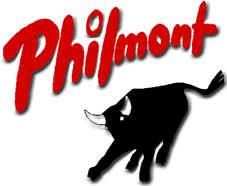 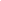 